    ?АРАР                                                                         ПОСТАНОВЛЕНИЕ«17» гинуар 2018 йыл                          № 1                        «17» января 2018 годаОб определении перечня объектов для отбывания осужденными наказания в виде исправительных работ на территории сельского поселения Ишбердинский сельсовет муниципального района Баймакский район Республики и БашкортостанВ соответствии со ст.50 УК РФ и 39 УИК РФ, наказание в виде исправительных работ отбывается в местах, определяемых органами местного самоуправления по согласованию с уголовно-исправительными инспекциями. В связи с необходимостью создания условий для отбывания данного вида наказания и определения перечня объектов, Администрация сельского поселения Ишбердинский сельсовет муниципального района Баймакский район Республики Башкортостан                                              постановляет:1.Утвердить перечень объектов для отбывания наказания в виде исправительных работ на территории сельского поселения Ишбердинский сельсовет муниципального района Баймакский район Республики Башкортостан.2. Рекомендовать руководителям данных организаций предоставить фронт работ, подготовить конкретные рабочие места и задания, средства труда, обеспечить действие правил охраны труда и техники безопасности, производственной санитарии.3.Рекомендовать руководителям организаций, указанных в перечне, осуществлять контроль за выполнением осужденными определенных для них работ, уведомлять уголовно-исполнительную инспекцию об уклонении осужденных от отбывания наказания.4. Постановления Администрации сельского поселения Ишбердинский сельсовет муниципального района Баймакский район Республики Башкортостан № 4 от 29.03.2010г., № 1 от 25.03.2011г., № 1 от 07.02.2014г., № 20 от 31.05.2016г. признать утратившими силу.Глава сельского поселения Ишбердинский сельсоветмуниципального районаБаймакский районРеспублики Башкортостан                             Г.Р. Исяндавлетова.                                                                                                                             Приложение к постановлению                                                                             № 1  от 17.01.2018 года.  « Согласовано»                                                          « Утверждаю»Начальник филиала по                                         Глава СП ИшбердинскийБаймакскому району ФКУ УИИ                         муниципального районаУФСИН России по РБ                                           Баймакский район РБ________ Байзигитова З.Ф.                                    _______ Г.Р.Исяндавлетова.«___»____________2018г.                                      «___»____________2018г.Распределение объектов для отбывания осужденными наказания в виде исправительных работ на территории сельского поселения Ишбердинский сельсовет муниципального района Баймакский район РБУправляющий делами                  Умурзакова Л.Р.БАШКОРТОСТАН  РЕСПУБЛИКА№ЫБАЙМАК  РАЙОНЫ  МУНИЦИПАЛЬ РАЙОНЫНЫ*  ИШБИР:Е  АУЫЛ  СОВЕТЫ АУЫЛ  БИЛ»М»№Е ХАКИМИ»ТЕ453677,Байма7 районы,Ишбир6е ауылы,С. Юлаев урамы, 29тел.:8(34751) 4-67-44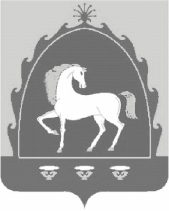 АДМИНИСТРАЦИЯ СЕЛЬСКОГОПОСЕЛЕНИЯ ИШБЕРДИНСКИЙСЕЛЬСОВЕТ МУНИЦИПАЛЬНОГОРАЙОНА БАЙМАКСКИЙ РАЙОНРЕСПУБЛИКИ БАШКОРТОСТАН453677, Баймакский район, с.Ишберда, улица С. Юлаева, 29тел.: 8(34751) 4-67-44№п/пНаименованиепредприятияКоличество рабочих местРуководительПодпись руководителя1ИП «Идельбаев Д.Р.»2Идельбаев Д.Р.2КФХ «Абдуллин Р.Д.»2Абдуллин Р.Д.